AP Calculus AB									     Chapter 2 Test ReviewStation #1:  Limits & Continuity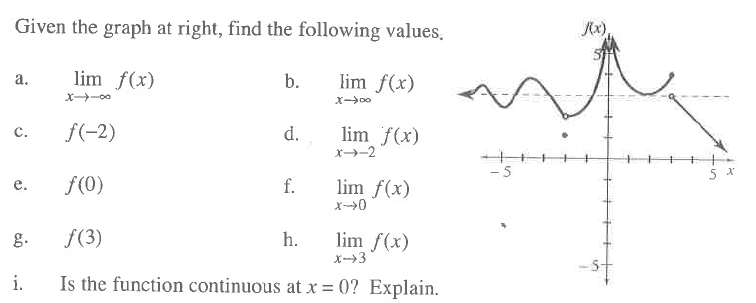 1.  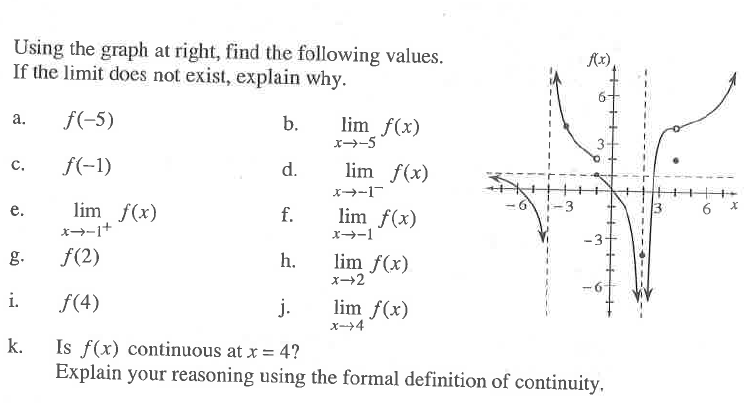 2.  AP Calculus AB									     Chapter 2 Test ReviewStation #2:  Rates of ChangeFor the function  find:a.	 the slope of the curve at  using the definition (long-show-your-work way!)		b.	 an equation of the tangent line 																c.	 an equation of the normal line 	AP Calculus AB									     Chapter 2 Test ReviewStation #3:  NO CALCULATOR  Practice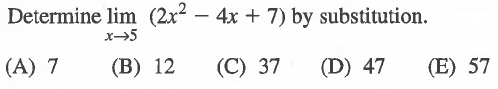 1. 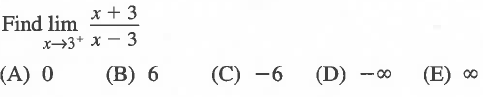 2.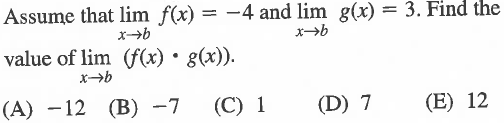 3.	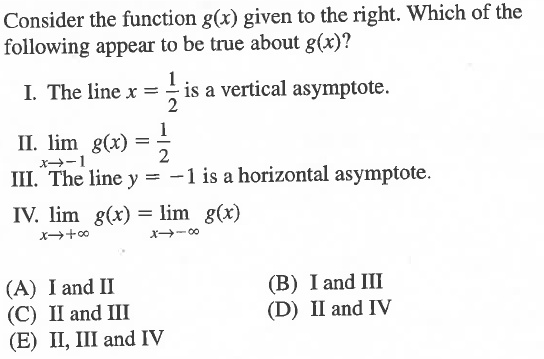 4.  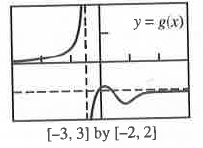 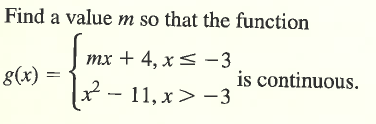 5.	AP Calculus AB									     Chapter 2 Test ReviewStation #4:  NO CALCULATOR  Practice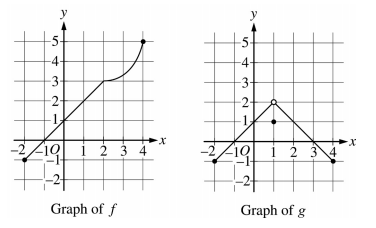 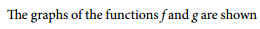 1.  						       .			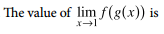 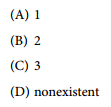 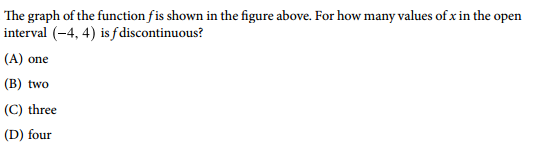 2.  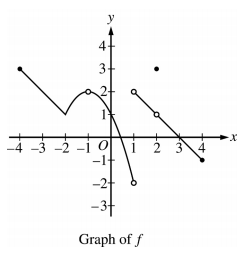 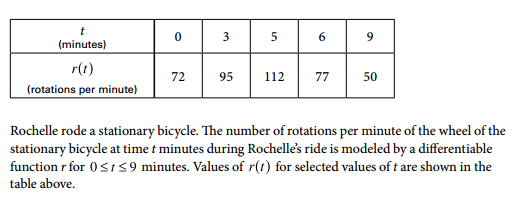 3.	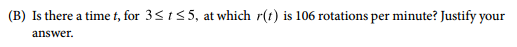 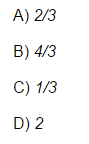 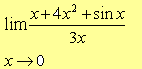 4.	Find			.			